Регистрационный номер: 2.15-02/2409-01Дата регистрации: 24.09.2020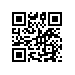 О проведении государственной итоговой аттестации студентов образовательной программы «Компьютерная безопасность» в 2020/2021 учебном годуПРИКАЗЫВАЮ:Провести в период с 26 октября 2020 г. по 28 февраля 2021 г. государственную итоговую аттестацию студентов 6 курса образовательной программы специалитета «Компьютерная безопасность», направления подготовки 10.05.01 «Компьютерная безопасность» МИЭМ НИУ ВШЭ, очной формы обучения.Включить в состав государственной итоговой аттестации следующие государственные аттестационные испытания: - государственный экзамен; - защита выпускной квалификационной работы.Утвердить график проведения государственной итоговой аттестации согласно приложению.Установить окончательный срок представления итогового варианта выпускной квалификационной работу с отзывом руководителя до 18 января 2021 г.И.о. директора, научный руководитель МИЭМ НИУ ВШЭ Е.А. Крук